resolution 1332 (Modified 2019)(adopted at the fourth Plenary Meeting)ITU role in the implementation of the WSIS outcomes and the 2030 Agenda for Sustainable DevelopmentThe Council,recallinga)	Resolution 140 (Rev. Dubai, 2018) on the ITU’s role in implementing the outcomes of the World Summit on the Information Society (WSIS) and the 2030 Agenda for Sustainable Development, as well as in their follow-up and review processes;b)	Resolution 70 (Rev. Dubai, 2018) on mainstreaming a gender perspective in ITU and promotion of gender equality and the empowerment of women through information and communication technologies;c)	Resolution 102 (Rev. Dubai, 2018) on the ITU’s role with regard to international public policy issues pertaining to the Internet and the management of Internet resources, including domain names and addresses;d)	Resolution 175 (Rev. Dubai, 2018) of the Plenipotentiary Conference on telecommunication/information and communication technology (ICT) accessibility for persons with disabilities and persons with specific needs;e)	Resolution 200 (Rev. Dubai, 2018) of the Plenipotentiary Conference on the Connect 2030 Agenda for global telecommunication/information and communication technology, including broadband, for sustainable development;f)	the relevant Sector resolutions on the role of the ITU Sectors in implementing the WSIS outcomes and the 2030 Agenda for Sustainable Development;g)	UNGA Resolution A/70/125 “Outcome Document of the high-level meeting of the General Assembly on the overall review of the implementation of the outcomes of the World Summit on the Information Society”;h)	UNGA Resolution A/70/1 “Transforming Our World: the 2030 Agenda for Sustainable Development”;i)	the WSIS+10 Statement on the Implementation of WSIS Outcomes and WSIS+10 Vision for WSIS Beyond 2015, adopted at the ITU-coordinated WSIS+10 High-Level Event (Geneva, 2014) and endorsed by the Plenipotentiary Conference (Busan, 2014), which was submitted as an input into the Overall Review of WSIS by the UNGA,considering,a)	that ITU has a pivotal role in providing a global perspective in regard to the information society;b)	that CWG-WSIS&SDG has proven itself a successful mechanism for facilitating the input of Member States related to the ITU’s role in the implementation of WSIS outcomes as called for by the Plenipotentiary Conference 2014;c)	that CWG-WSIS&SDG recommends that Council consider the possibility of identifying extra-budgetary resources, in addition to regular budgetary resources allocated to the ITU Strategic Plan, in relation to the implementation of WSIS outcomes;d)	that Resolution 140 (Rev. Dubai, 2018) emphasizes the core competences of ITU in the field of ICTs, namely assistance in bridging the digital divide, international and regional cooperation, radio spectrum management, standards development and the dissemination of information, as crucially important for building the information society;e)	that Resolution 140 (Rev. Dubai, 2018) requested that the ITU should submit a progress report concerning its implementation of the WSIS outcomes and the 2030 Agenda for Sustainable Development, noting the contribution of telecommunications/ICTs to the digital economy to the Plenipotentiary Conference in 2022 and requested Council to maintain the Working Group in order to:facilitate membership input and guidance on the ITU implementation of relevant WSIS outcomes and help achieve the SDGsrequested Council:i)	to oversee, consider, discuss as appropriate, ITU’s implementation of WSIS outcomes and achievement of the SDGs and related ITU activities, and, within the financial limits set by the Plenipotentiary Conference, to make resources available as appropriateii)	to oversee ITU's adaptation to the information society, in line with resolves 5 "that ITU should continue its work on implementation of the WSIS outcomes and realization of the WSIS vision beyond 2015, carrying out those activities that come within its mandate and participating, together with other stakeholders, as appropriate"iii)	to prepare and submit to the UNGA High-Level Political Forum 2019 the report on the ITU contribution to implementation of the 2030 Agenda for Sustainable Development in 2015-2019, andiv)	to review and improve, through CWG-WSIS&SDG:–	the ITU activities related to the implementation of the WSIS outcomes and achievement of the SDGs–	the WSIS Prizes rules and guidelines to facilitate the participation of all stakeholders, using the six official languages of the Union, to make them more effective and simpler and serve the interest of all stakeholders–	promotion of the winners of WSIS Prizes throughout the UN activities related to WSIS and the SDGsand invites ITU members:	to participate actively in implementing the WSIS outcomes and achieving the SDGs, contribute to the WSIS Forum and WSIS Stocktaking database maintained by ITU and the WSIS Prizes, and participate actively in the activities of CWG-WSIS&SDG and in ITU's further adaptation in order to build an inclusive information society and achieve the SDGs;f)	that Resolution 102 (Rev. Dubai, 2018) in its considering, recognizing and emphasizing parts was inspired by the relevant WSIS outcomes in paragraphs 29-82 of the Tunis Agenda concerning Internet governance and resolved to explore ways and means for greater reciprocal collaboration and coordination between ITU and relevant organizations1 involved in the development of IP-based networks and the future internet, through cooperation agreements, as appropriate, in order to increase the role of ITU in Internet governance so as to ensure maximum benefits to the global community and promote affordable international connectivity,recognizinga)	ITU's commitment to the implementation of the WSIS outcomes and achievement of the SDGs under its responsibility, as one of the most important goals for the Union;b)	that the Outcome Document of the UNGA on the overall review of the implementation of the outcomes of the World Summit on the Information Society has substantial implications on the activities of the ITU;c)	that the 2030 Agenda for Sustainable Development has substantial implications on the activities of the ITU,notingthat the ITU Secretary-General created the ITU WSIS&SDG Task Force whose role is to formulate strategies and coordinate ITU’s policies and activities in relation to WSIS and the SDGs and that this Task Force is chaired by the Deputy Secretary-General,resolves1	that ITU should play a leading facilitating role in the WSIS implementation process, along with UNESCO and UNDP, as stated in § 109 of the Tunis Agenda;2	that ITU should continue to coordinate WSIS Forums, World Telecommunication and Information Society Day (WTISD) and WSIS Project Prizes and maintain the WSIS Stocktaking database, as well as continue to coordinate and support the activities of the Partnership for Measuring ICT for Development;3	to use the WSIS framework as the foundation through which the ITU helps achieve the 2030 Agenda, within the ITU’s mandate and within the allocated resources in the financial plan and biennial budget, noting the WSIS-SDG Matrix developed by UN Agencies, working through the Council Working Group on WSIS&SDG, including by:updating its WSIS Action Line Roadmaps for C2, C5, and C6 to take into account activities underway to also achieve the 2030 Agenda for Sustainable Development;providing input, as appropriate, into the roadmap/work plans of WSIS Action Lines C1, C3, C4, C7, C8, C9 and C11, also related to the 2030 Agenda for Sustainable Development;4	that the Council Working Group on WSIS&SDG, open to all ITU membership, should continue its work with the terms of reference as shown in the Annex,instructs the Secretary-General1	to regularly update the roadmaps for ITU’s activities within its mandate of the WSIS implementation, taking into account the 2030 Sustainable Development Agenda, as well as, “Connect 2030”, to be presented to the Council via CWG-WSIS&SDG;2	to ensure that ITU activities related to the 2030 Agenda for Sustainable Development are implemented through the close alignment with WSIS process and are conducted in accordance with its mandate, within established policies and procedures, and within the allocated resources in the financial plan and biennial budget;3	to prepare a final and comprehensive report on the ITU activities for WSIS implementation and the 2030 Sustainable Development Agenda together with proposals for further activities and submit it to Council 2022 through CWG-WSIS&SDG;4	to report annually on progress made in the implementation of the WSIS Action Lines for which the ITU is the facilitator, through the Commission on Science and Technology for Development, to the Economic and Social Council and to provide this report to the CWG-WSIS&SDG;5	to contribute annually on relevant ITU activities to the ECOSOC High-Level Political Forum (HLPF) and UNGA HLPF 2019 through the mechanisms established by Resolution A/70/1 and provide the report to CWG-WSIS&SDG;6	to provide annually to the ITU Council a comprehensive report detailing the activities, actions, and engagements that the Union, is undertaking on these subjects, for its consideration and decision; 7	to invite UNGIS to align activities on developing the information society towards a knowledge society based on results of the overall review of implementation of WSIS outcomes and the 2030 Agenda for Sustainable Development;8	to continue to coordinate the WSIS Forum as a platform for discussion and sharing of best practices in the implementation of WSIS by all Stakeholders, taking into consideration the 2030 Agenda for Sustainable Development; 9	to adjust the WSIS Stocktaking database and WSIS project prize competitions in light of the 2030 Agenda for Sustainable Development; 10	to take into consideration the outputs of CWG-WSIS&SDG in WSIS&SDG Task Force activities;11	to maintain the special WSIS Trust Fund to support ITU activities relating to facilitate the ITU implementation of WSIS outcomes through mechanisms including the establishment of partnerships and strategic alliances; and to invite the ITU Membership to make voluntary contributions,instructs the Secretary-General and the Directors of the Bureaux1	in addition to focal points for WSIS action lines C2, C5 and C6, to appoint other ITU focal points for action lines C1, C3, C4, C7, C8, C9 and C11, where ITU is a co-facilitator or partner, as appropriate;2	to formulate specific tasks and deadlines for implementing the action lines referred to above, taking into account the 2030 Agenda for Sustainable Development, and incorporate them in the operational plans of the General Secretariat and the Sectors;3	to take into account ITU's tasks with regard to the implementation of the relevant WSIS outcomes and the achievement of the Sustainable Development Goals when preparing for RA, WRC, WTSA, WTDC and PP as appropriate;4	to update the draft roadmap presented to Council 2018 to reflect how the WSIS Framework can be used to help achieve the 2030 agenda for sustainable development, taking into account the “Connect 2030” Agenda;5	to continue to integrate the implementation of the ITU-D Action Plan, and in particular Resolution 30, as well as put special efforts towards the development of an appropriate measurement methodology taking into account the ITU leadership in the Partnership on Measuring the ICTs for Development,encourages Member States, Sector Members, and all Stakeholders1	to participate actively in the activities related to WSIS implementation and in the activities of CWG-WSIS&SDG and in ITU's further adaptation to the information society;2	to participate actively in ITU WSIS implementation activities to support achieving the 2030 Agenda for Sustainable Development, as appropriate;3	to make voluntary contributions to the WSIS Trust Fund to support activities relating to the implementation of the WSIS outcomes and achievement of the SDGs;4	to continue to contribute information on their activities to the public WSIS stocktaking database, maintained by ITU;5	to continue to nominate projects for the annual WSIS Project Prizes;6	to encourage the participation of the ITU membership and other relevant stakeholders in ITU's activities that support the implementation of the WSIS outcomes and the achievement of the SDGs, as appropriate.Annex: 1ANNEXCouncil CWG-WSIS&SDG Terms of Referencea)	to facilitate inputs from membership on the ITU implementation of relevant WSIS outcomes, and the 2030 Agenda for Sustainable Development, through its regular meetings and circular letters, questionnaires or other appropriate methods of query;b)	to oversee, consider and discuss ITU's implementation of the WSIS outcomes and achievement of the SDGs and related ITU activities, and, within the financial limits set by the Plenipotentiary Conference, to make resources available as appropriate;c)	to monitor and evaluate on a yearly basis the actions taken by ITU with respect to implementation of WSIS outcomes and the 2030 Agenda for Sustainable Development, including by considering draft reports prepared by the Secretariat for submission to ECOSOC and HLPF on Sustainable Development and making appropriate recommendations to the Council; d)	to provide information to the membership regarding the actions to be performed by ITU in the implementation of WSIS outcomes and the 2030 Agenda for Sustainable Development, especially with respect to implementation of WSIS action lines C2 (Information and communication infrastructure), C5 (Building confidence and security in the use of ICTs) and C6 (Enabling environment) where ITU is a facilitator;e)	to provide the membership with proposals for ITU in taking an active role in the implementation of action lines C1, C3, C4, C7, C8, C9, C11 and other WSIS outcomes and the achievement of the SDGs related to ITU’s mandate within the financial limits set by the Plenipotentiary Conference; f)	to provide guidance to ITU on the future activities of the ITU for the successful implementation of  action lines C1, C2, C3, C4, C5, C6, C7, C8, C9, C11 and other WSIS outcomes and the achievement of the SDGs related to ITU’s mandate within the financial limits set by the Plenipotentiary Conference;g)	to provide guidance to ITU on how its future and ongoing activities can help achieve the WSIS Outcomes and the 2030 Agenda for Sustainable Development and provide direction in reviewing reporting and work plans to support those efforts;h)	to develop proposals for Council’s consideration, in liaison with other Council working groups that may be necessary for adapting ITU to its role in building the information society and implementing the 2030 Agenda for Sustainable Development, with the assistance of the WSIS&SDG Task Force._______________Council 2019
Geneva, 10-20 June 2019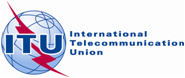 Document C19/137-E20 June 2019Original: English